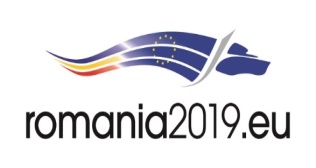 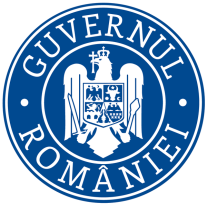 Ministerul MediuluiAgenţia Naţională pentru Protecţia Mediului8715/I/23.01.2019PROIECTUL DECIZIEI ETAPEI  DE  ÎNCADRARECa urmare a solicitării de emitere acordului de mediu adresate deTruța Mariacu domiciliul în municipiul Miercurea Ciuc, str. Bul. Frăției, nr. 4/E/13, jud. Harghita în baza Ordonanţei de Urgenţă a Guvernului nr. 57/2007 aprobat prin Legea nr. 49/2011 privind regimul ariilor naturale protejate, conservarea habitatelor naturale, a florei şi faunei sălbatice, cu modificările şi completările ulterioare, autoritatea competentă pentru protecţia mediului Agenţia Pentru Protecţia Mediului Harghita decide, ca urmare a consultărilor desfăşurate în cadrul şedinţei C.A.T. din data de 22.01.2019, că proiectul “Construire gard și magazie unelte agricole” propus a fi realizată în extravilanul municipiului Miercurea Ciuc, f.nr., nu se supune evaluării adecvate.Justificarea prezentei decizii:Motivele care au stat la baza luării deciziei etapei de încadrare în procedura de evaluare adecvată sunt următoarele:amplasamentul proiectului se află în situl de importanță comunitară ROSCI0323 Munții Ciuculuiproiectul ocupă temporar un procent neînsemnat de teren din situl de importanță comunitară, fără afectarea habitatului 6520 - Fănețe montane. Proiectul nu generează zgomote sau emisii în cadrul natural, având în vedere că proiectul nu s-a prevăzut utilități.avizul favorabil nr. …..emisă de administrația ROSCI0323 Munții Ciucului, respectiv de către Asociația Microregională Pogány Havas.proiectul ar putea afecta în mod nesemnificativ, temporar, fără impact remanent ariile naturale protejate, proiectul nu reduce suprafaţa habitatelor şi numărul speciilor de interes comunitar, nu va produce poluarea sau deteriorarea habitatelor, perturbări semnificative ale speciilor, nu va fragmenta habitatele şi coridoarele ecologice de trecere ale mamiferelor de interes comunitar, nu se vor produce modificări ale dinamicii relaţiilor dintre sol şi apă sau floră şi faună care definesc structura şi/sau funcţia sitului de interes comunitarproiectul propus nu va avea efecte negative semnificative asupra speciilor şi habitatelor ocrotite în cadrul sitului prin respectarea condiţiilor impuse şi prin luarea măsurilor de reducere ale efectelor negative.Măsurile de reducere prezentate:- înălțimea gardului va fi max. 1,40 m evitând astfel efectul de barieră asupra carnivorelor mari ocrotite în zonăCondiţiile de realizare a proiectului:este interzisă fertilizarea terenurilor pe amplasament cu substanțe chimice. Îngraşarea amplasamentului se va face numai cu îngrăşăminte organice naturale.aplicarea măsurilor minime de conservare elaborate de custode (Asociația Microregională Pogány-Havas), respectiv:este interzisă afectarea regimului hidrologic al terenurilor prin drenare, desecarese interzice cu desăvârşire incendierea vegetaţiei verzi sau uscate, a miriştii, în orice perioadă a anului.menținerea suprafețelor cu vegetație de pe amplasamentProiectul propus nu necesită parcurgerea celorlalte etape ale procedurii de evaluare adecvată.ŞEF SERVICIU C.F.M., ing. Szabó SzilárdÎntocmit, geogr. Mihály IstvánAGENŢIA PENTRU PROTECŢIA MEDIULUI HARGHITA